Вівторок21.04.2020Середа22.04.2020                                                                                                 Четвер23.04.2020                                                                                               П`ятниця24 .04.2020Василь СУХОМЛИНСЬКИЙ
Квітка сонцяНа високому стеблі — велика квітка із золотими пелюстками. Вона схожа на сонце. Тому й називають квітку соняшником.Спить уночі соняшник, схиливши золоті пелюстки.Та як тільки сходить ранкова зоря, пелюстки тремтять. То соняшник жде сходу сонця. Ось уже сонце викотилось із-за обрію. Соняшник повертає до нього свою золоту голівку й дивиться, дивиться на червоне вогняне коло. Усміхається соняшник до сонця, радіє, вітає його:— Добрий день, сонечку, я так довго чекав тебе!Сонце піднімається все вище й вище, пливе по небу. І соняшник повертає за ним свою золоту голівку. Ось воно вже заходить за обрій, і соняшник востаннє усміхається його золотому промінню.Українська мова ВівторокПравило:  Основа слова може складатися з таких частин: префікса, кореня і суфікса. Вправа— Випишіть слова. Позначте в них основу та закінчення. Море — моряків, морська, приморський.Морський — морська, морські, морських, морською.Середа ПравилоСлова, у яких спільний корінь, є спільнокореневими (спорідненими) словами. У них корінь має спільне для всіх слів значення. Наприклад: сад, садок, садовий, садівник.ВправаВипишіть споріднені слова. Позначте корінь.Тато мій — рибалка. Я теж люблю рибалити. Одного ясного сонячного дня ми пішли на риболовлю. У воді на мілині плавало безліч маленьких рибенят. Це був справжній рибний дитячий садок. Тільки от великі риби, почувши нас, повтікали.ЧетверПравилоЗакінчення – це кінцева частина, кінець чого-небудь.Вправа «Додай закінчення» Читаю (що?) книг… Дерево (яке?) висок… Побачив (кого?) мам… Писати (чим?) ручк… Живуть  (де?) у  сел… Сидить (на чому?) на трав… Вправа: «Позначити закінчення»Слова : співати, зима, підводний, музика, зимувати, водичка, спів, вода, музикант, наспівувати , співак, музичний , водяний, зимовий. МатематикаСередаЗадача  (с. 141,  920)— Прочитайте задачу.Один учень повторно читає задачу і записує коротку умову на дошці.12 міш. по 10 кг                                            2 ц = 200 кг? пак. по 8 кг          Розв’язання1) 10 • 12 =           (кг) — розфасували у 12 мішечків;2) 200 – 120 =      (кг) — розфасували у пакети;3) 80 : 8 =             (пак.)Відповідь:           пакетів було.Приклади 100 : 5 =           76 : 4 =               560 : 7 =              720 : 9 = 20 ∙ 5 =            19 ∙ 4 =                80 ∙ 7 =                80 ∙ 9 = ПятницяЗадачаНа шкільній ділянці діти посадили дерева. Кленів 320, дубів – на 140 менше. Скільки дерев посадили на шкільній ділянці?Кленів – Дубів – Розв’язання320-140 =320+      =Приклади84 : 4 =             80 : 5 =                54 : 3 = 21 • 4 =             16 • 5 =               18 • 3 = 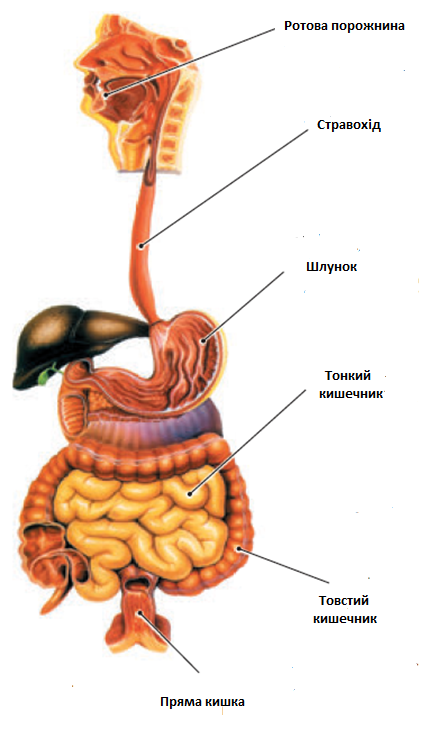 № з/пПредметТеоретичний матеріалПрактичні завданняПосилання наонлайн-ресурс1.Літературне читанняОповідання «Квітка сонця» Знайомство зі змістом.Читати текст с.242.3.МатематикаПеревірка ділення множенням.Виконати Приклади   Задача  https://www.youtube.com/watch?v=E0WZ-A6H8vw4.Українська моваОснова словаВиконати:списати,виділити основу слова.https://www.youtube.com/watch?v=x92Fn1wc6705.Предметно – практичне навчанняДекорування виробів.Виготовлення писанкию.Практична робота: виготовлення декоративної писанки№ з/пПредметТеоретичний матеріалПрактичні завданняПосилання наонлайн-ресурс1.Літературне читанняОповідання «Квітка сонця» Зображення прочитаного малюнком.Читати  текст.Намалювати малюнок до тексту.2.МатематикаДілення двоцифрових чисел на двоцифрове. Ділення виду 64:16.Задача  Приклади Рівняння с.https://www.youtube.com/watch?v=f7aTivVd7tM3.Українська моваКорінь слова.Виконати: Визначити корінь слова.https://www.youtube.com/watch?v=g-teGg7YFJY5.Основи здоров`я Щоб не заблукатиПрочитати с.115https://www.youtube.com/watch?v=ilmlgHbvUFo№ з/пПредметТеоретичний матеріалПрактичні завданняПосилання наонлайн-ресурс2.Літературне читанняОповідання «Квітка сонця» Аналіз змісту прочитаного.Записати відповіді на запитання в зошит5.Українська моваЗакінчення слова.Вправа Я у світіПустощі чи правопорушення.Опрацювати: с.139,читати і відповідати на запитання.№ з/пПредметТеоретичний матеріалПрактичні завданняПосилання наонлайн-ресурс3.МатематикаДілення трицифрових чисел на двоцифрові.Виконати: Розв’язання задачі ЗавданняПриклади  http://youtube.com/watch?v=RhgZJn_dxV84.ПриродознавствоТравна система людини.Намалювати травну систему людини.https://www.youtube.com/watch?v=p668T6FV39k